EXHIBIT NO. ___(MBM-3)
DOCKETS UE-151871/UG-151872
PSE EQUIPMENT LEASING SERVICE 
WITNESS:  MALCOLM B. MCCULLOCHBEFORE THEWASHINGTON UTILITIES AND TRANSPORTATION COMMISSIONSECOND EXHIBIT TO THE PREFILED DIRECT TESTIMONY OFMALCOLM B. MCCULLOCHON BEHALF OF PUGET SOUND ENERGYFebruary 25, 2016Figure 1 – Residential Space Heat Market SegmentationFigure 2 – Residential Water Heat Market SegmentationFigure 3 – Commercial Water Heat Market SegmentationWASHINGTON UTILITIES ANDTRANSPORTATION COMMISSION,Complainant,	v.PUGET SOUND ENERGY,Respondent.Dockets	UE-151871	UG-151872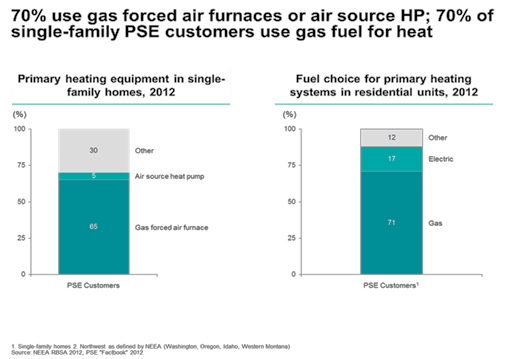 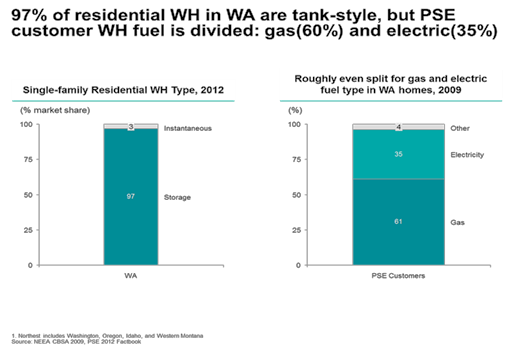 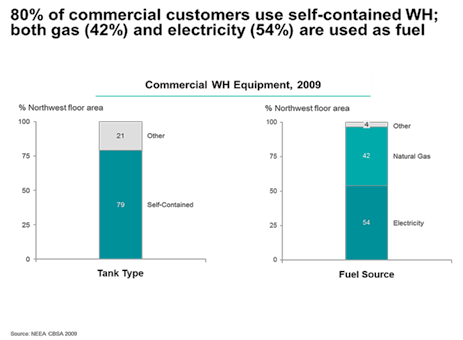 